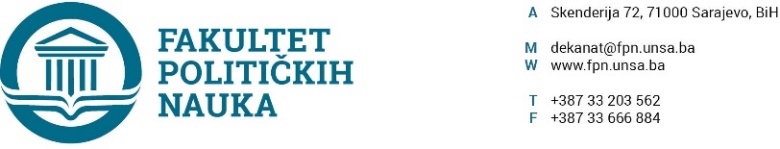 Broj: 02-1-1222-1/21Datum, 24.09.2021. godineNa osnovu člana 104. Statuta Univerziteta u Sarajevu, člana 135. stav (3)  tačka a) Zakona o visokom obrazovanju Kantona Sarajevo („Službene novine Kantona Sarajevo“ broj: 33/17, 35/20,40/20), po prethodnoj saglasnosti sekretara, Vijeće Fakulteta političkih nauka Univerziteta u Sarajevu na vanrednoj sjednici održanoj 24.09.2021. godine  donosi ODLUKUo usvajanju izmjene Plana pokrivenosti nastave na I i II ciklusu studija akademske 2021/2022. godine Član 1.Usvaja se izmjena Plan pokrivenosti nastave na I i II ciklusu studija akademske 2021/2022. godine  Fakulteta političkih nauka Univerziteta u Sarajevu (u daljnjem tekstu: Fakultet) na odsjecima: Politologija, Sociologija, Žurnalistika/Komunikologija, Socijalni rad, Sigurnosne i mirovne studije.Član 2.	Sastavni dio ove Odluke čini tabelarni prikazi Plana pokrivenosti nastave odsjeka  Politologija, Sociologija, Žurnalistika/Komunikologija, Socijalni rad, Sigurnosne i mirovne studije, Fakulteta.Član 3.	Ova Odluka stupa na snagu danom donošenja, a primjenjuje se od akademske 2021/2022. godine.Obrazloženje: Na sjednicama odsjeka Fakulteta političkih nauka Univerziteta u Sarajevu, razmatran je i usvojen  prijedlog Plana pokrivenosti nastave za akademsku 2021/2022. godinu, s obzirom da je došlo do potrebe izmjene, a u dijelu koji se odnosi na angažman nastavnika sa drugih organizacionih jedinica/visokoškolskih ustanova, Vijeće je na sjednici održanoj 15.06.2021. godine donijelo Odluku kao u gore navedenom.                                                                                                                                                                                                                                    DEKANAkt obradila: Umihana Mahmić                                                                                      ____________________                                                               Akt kontrolisao i odobrio: prof.dr. Elvis Fejzić                                                    Prof.dr. Sead TurčaloDostaviti: - Službi za nastavu i rad sa studentima;- Evidencija Vijeća Fakulteta; -a/a